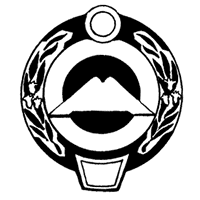 МИНИСТЕРСТВО ИМУЩЕСТВЕННЫХ И ЗЕМЕЛЬНЫХ ОТНОШЕНИЙ КАРАЧАЕВО-ЧЕРКЕССКОЙ РЕСПУБЛИКИ(МИНИМУЩЕСТВО КЧР)РАСПОРЯЖЕНИЕ  03.09.2019                                                                                                  № 412г. Черкесск         Об утверждении программы профилактики нарушений обязательных требований, соблюдение которых оценивается при проведении мероприятий по осуществлению регионального государственного надзора за геологическим изучением, рациональным использованием и охраной участков недр местного значения на территории Карачаево-Черкесской Республики на 2019 год и плановый период 2020-2021 годов	В соответствии со ст. 8.2 Федерального закона от 26 декабря 2008 года  № 294-ФЗ «О защите прав юридических лиц и индивидуальных предпринимателей при осуществлении государственного контроля (надзора) и муниципального контроля», постановлением Правительства Российской Федерации от 26 декабря 2018 г. № 1680 «Об утверждении общих требований к организации и осуществлению органами государственного контроля (надзора), органами муниципального контроля мероприятий по профилактике нарушений обязательных требований, требований установленных муниципальными правовыми актами», распоряжением Правительства Российской Федерации от 31 января 2017 года № 147-р «О целевых моделях упрощения процедур ведения бизнеса и повышения инвестиционной привлекательности субъектов Российской Федерации»            1.Утвердить Программу профилактики нарушений обязательных требований, соблюдение которых оценивается при проведении мероприятий по осуществлению регионального государственного надзора за геологическим изучением, рациональным использованием и охраной участков недр местного значения на территории Карачаево-Черкесской Республики на 2019 год и плановый период 2020-2021 годов, согласно приложению.2. Контроль за выполнением настоящего  распоряжения оставляю за собой.Министр                                                                          	                  Д.Ю. БугаевПриложение к распоряжению Министерства имущественных и земельных отношений Карачаево-Черкесской Республики                                                                                                            от  03.09.2019  № 412Программа профилактики нарушений обязательных требований, соблюдение которых оценивается при проведении мероприятий по осуществлению регионального государственного надзора за геологическим изучением, рациональным использованием и охраной участков недр местного значения на территории Карачаево-Черкесской Республики на 2019 год и плановый период 2020-2021 годовОбщие положения        1. Программа профилактики нарушений обязательных требований, соблюдение которых оценивается при проведении мероприятий по осуществлению регионального государственного надзора за геологическим изучением, рациональным использованием и охраной участков недр местного значения на территории Карачаево-Черкесской Республики на 2019 год и плановый период 2020-2021 годов (далее - Программа) предусматривает комплекс мероприятий по профилактике нарушений обязательных требований законодательства в области охраны окружающей среды, оценка соблюдения которых является предметом регионального государственного надзора за геологическим изучением, рациональным использованием и охраной участков недр местного значения на территории Карачаево-Черкесской Республики (далее - региональный геологический надзор).Региональный геологический надзор осуществляется в целях предупреждения, выявления и пресечения нарушений пользователями участков недр местного значения требований международных договоров Российской Федерации, законодательства Российской Федерации и Карачаево-Черкесской Республики в области геологического изучения, рационального использования и охраны недр.Одним из инструментов достижения целей регионального геологического надзора, включая обеспечение экологической безопасности, соблюдение принципов рационального использования и охраны недр, является совершенствование его системы. Министерством имущественных и земельных отношений Карачаево-Черкесской Республики (далее - Министерство) проводится работа по достижению целевой модели реализации приоритетного проекта по совершенствованию контрольно-надзорной деятельности в области охраны окружающей среды и природопользования.Основные цели и задачи профилактической работыЦели профилактической работы:повышение прозрачности системы государственного  контроля (надзора) в целом и деятельности отдельных контрольно-надзорных органов;снижение административных и финансовых издержек как контрольно-надзорных органов, так и подконтрольных субъектов по сравнению с ведением контрольно-надзорной деятельности исключительно путем проведения контрольно-надзорных мероприятий;управление рисками причинения вреда охраняемым законом ценностям;предупреждение нарушения подконтрольными субъектами обязательных требований, включая устранение причин, факторов и условий, способствующих возможному нарушению обязательных требований;мотивация к добросовестному поведению и, как следствие, снижение уровня ущерба охраняемым законом ценностям;разъяснение подконтрольным субъектам обязательных требований;сокращение количества нарушений юридическими лицамииндивидуальными предпринимателями обязательных требований в области геологического изучения, рационального использования и охраны недр;          - обеспечение доступности информации об обязательных требованиях в области геологического изучения, рационального использования и охраны недр.Проведение профилактических мероприятий позволит решить следующие задачи:- формирование единого понимания обязательных требований в области геологического изучения, рационального использования и охраны недр у всех участников контрольно-надзорной деятельности;инвентаризация состава и особенностей подконтрольных субъектов (объектов) и оценки состояния подконтрольной сферы;выявление и устранение причин, факторов и условий, способствующих нарушениям юридическими лицами и индивидуальными предпринимателями обязательных требований законодательства в области геологического изучения, рационального использования и охраны недр, определение способов устранения или снижения рисков их возникновения;            - установление зависимости видов, форм и интенсивности профилактических мероприятий от особенностей конкретных подконтрольных субъектов (объектов) и присвоенной им категории риска (класса опасности);           - повышение   уровня   правовой   грамотности   юридических   лициндивидуальных предпринимателей в области охраны окружающей среды;повышение прозрачности контрольно-надзорной деятельности.Настоящая программа призвана обеспечить создание условий для снижения случаев нарушения обязательных требований в области геологического изучения, рационального использования и охраны недр, повышение результативности и эффективности надзора, формирование заинтересованности поднадзорных субъектов в соблюдении требований законодательства.Виды и формы профилактических действийДля решения задач и достижения целей программы предусмотрены следующие виды и формы профилактических действий:          - размещение  и актуализация  на официальном  сайте  Министерствав информационно-телекоммуникационной сети «Интернет»: http:// minizo.kchgov.ru/ (далее - официальный сайт Министерства) перечней нормативных правовых актов и их отдельных частей (положений), содержащих обязательные требования, соблюдение которых оценивается при проведении мероприятий по исполнению государственной функции по осуществлению регионального государственного надзора за геологическим изучением, рациональным использованием и охраной недр в отношении участков недр местного значения на территории Карачаево – Черкесской Республики (далее - обязательные требования);            - размещение на официальном сайте Министерства руководств по соблюдению обязательных требований;размещение на официальном сайте Министерства типовых нарушений обязательных требований;размещение на официальном сайте Министерства проверочных листов (списков контрольных вопросов), применяемых при проведении контрольно-надзорных мероприятий;выдача предостережений о недопустимости нарушений обязательных требований;информирование юридических лиц и индивидуальных предпринимателей по вопросам соблюдения обязательных требований;           - проведение разъяснительной работы с юридическими лицами и индивидуальными предпринимателями;           - регулярное обобщение практики осуществления регионального геологического надзора и размещение на официальном сайте Министерства соответствующих обобщений;проведение публичных обсуждений результатов правоприменительной практики.IV. Мероприятия программыМероприятия программы представляют собой комплекс мер, направленных на достижение целей и решение основных задач настоящей Программы.Перечень   мероприятий   Программы,   сроки   их   реализацииответственные исполнители приведены в План-графике профилактических мероприятий на 2019 год и плановый период 2020-2021 годов (Приложение 1).10. В Программу возможно внесение изменений и корректировка перечня мероприятий в связи с необходимостью осуществления профилактических мер в отношении нарушений в области геологического изучения, рационального использования и охраны недр, выявленных в ходе плановых и внеплановых проверок, проведенных должностными лицами Министерства в 2019 году и в случаях изменения законодательства в сфере осуществления контрольно-надзорной деятельности.Ресурсное обеспечение программыРеализация Программы осуществляется Министерством за счет средств республиканского бюджета, выделяемых на обеспечение деятельности Министерства. Привлечение иных кадровых, материальных и финансовых ресурсов для реализации программы не требуется.VI. Порядок управления Программой12. Руководитель (координатор) Программы - Первый заместитель Министра имущественных и земельных отношений Карачаево-Черкесской Республики - заместитель главного государственного инспектора Карачаево-Черкесской Республики в области охраны окружающей среды.            Руководитель программы координирует деятельность по реализации Программы.Исполнители Программы:- начальник отдела недропользования Министерства имущественных и земельных отношений Карачаево-Черкесской Республики и заместитель начальника отдела недропользования Министерства имущественных и земельных отношений Карачаево-Черкесской Республики - старшие государственные инспекторы Карачаево-Черкесской Республики в области охраны окружающей среды.- ведущий консультант, консультант и ведущий специалист-эксперт отдела недропользования Министерства имущественных и земельных отношений Карачаево-Черкесской Республики - государственные инспекторы Карачаево-Черкесской Республики в области охраны окружающей среды.Исполнители программы:	- представляют заинтересованным лицам информацию о ходе реализации Программы;	- осуществляют мониторинг реализации Программы;	- организуют подготовку докладов о реализации Программы.В срок до 1 февраля года, следующего за годом реализации Программы, осуществляется подготовка отчета о реализации Программы по итогам отчетного года.Отчет о реализации Программы по итогам календарного года подлежит опубликованию на официальном сайте Министерства в срок до 15 февраля года, следующего за годом реализации Программы.VII. Оценка эффективности реализации программыОценка эффективности реализации Программы рассчитывается ежегодно (по итогам календарного года) в течение всего срока реализации программы по следующей формуле:Z показ - сумма достигнутых (100% и более) по итогам календарного года целевых показателей программы в рамках надзора, ед.о показ  - общее количество целевых показателей программы, ед.Приложение 1к Программе профилактики нарушений обязательных требований, соблюдение которых оценивается при проведении мероприятий по осуществлению регионального государственного надзора за геологическим изучением, рациональным использованием и охраной участков недр местного значения на территории Карачаево-Черкесской Республики на 2019 год и плановый период 2020-2021 годовПлан-график профилактических мероприятий на 2019 год и плановый период 2020-2021 годовп эффект= Z показ * 100%, где:  о показПоказательЗначениеУровеньКорректировка программыпоказателяреализациипрограммып эффект90% и болеевысокий уровеньне требуется70-90%средний уровеньтребуется в части измененияинтенсивности мероприятий иформ профилактическихвоздействийМенее 70%низкий уровень№ п/пНаименование мероприятияСрок исполненияОтветственный исполнитель1Актуализация  и  размещениеПеречня и текстов нормативных правовых актов, содержащих обязательныетребования, оценка соблюдения которых является предметом надзораПо мере опубликования нормативных правовых актовНачальник отдела, заместитель начальника отдела, ведущий консультант, консультант и ведущий специалист-эксперт отдела недропользования2Размещение на сайте сведений о результатах проведения контрольных (надзорных) мероприятийЕжеквартальноНачальник отдела, заместитель начальника отдела, ведущий консультант, консультант и ведущий специалист-эксперт отдела недропользования3Размещение сведений о проводимых проверках и их результатах в ФГИС «Единый реестр проверок»ПостоянноНачальник отдела, заместитель начальника отдела, ведущий консультант, консультант и ведущий специалист-эксперт отдела недропользования4Проведение разъяснительной работы с юридическими лицами и индивидуальными предпринимателямиПостоянноНачальник отдела, заместитель начальника отдела, ведущий консультант, консультант и ведущий специалист-эксперт отдела недропользования5Информирование юридических лиц и индивидуальных предпринимателей по вопросам соблюдения обязательных требований ПостоянноНачальник отдела, заместитель начальника отдела, ведущий консультант, консультант и ведущий специалист-эксперт отдела недропользования6Проведение публичных обсуждений результатов правоприменительной практикиЕжеквартальноНачальник отдела, заместитель начальника отдела, ведущий консультант, консультант и ведущий специалист-эксперт отдела недропользования7Регулярное обобщение практики осуществления регионального геологического надзора и размещение на официальном сайте Министерства соответствующей информацииДо 1 февраля года, следующего за отчетнымНачальник отдела, заместитель начальника отдела, ведущий консультант, консультант и ведущий специалист-эксперт отдела недропользования8Формирование перечней типовых нарушений обязательных требований и размещение их на официальном сайте МинистерстваДо 1 февраля года, следующего за отчетнымНачальник отдела, заместитель начальника отдела, ведущий консультант, консультант и ведущий специалист-эксперт отдела недропользования9Подготовка и размещение формы федерального статистического наблюдения № 1- контроль «Сведения об осуществлении контроля (надзора) и муниципального контроля»В срок до 15 числа месяца, следующего за отчетным периодомНачальник отдела, заместитель начальника отдела, ведущий консультант, консультант и ведущий специалист-эксперт отдела недропользования10Подготовка ежегодных докладов об осуществлении государственного контроля (надзора) и размещение в ГАС «Управление» и на официальном сайте МинистерстваДо 1 февраля года, следующего за отчетнымНачальник отдела, заместитель начальника отдела, ведущий консультант, консультант и ведущий специалист-эксперт отдела недропользования11Выдача предостережений юридическим лицам и индивидуальным предпринимателям о недопустимости нарушений обязательных требованийПо мере поступления информации о готовящихся нарушениях или о признаках нарушений обязательных требованийНачальник отдела, заместитель начальника отдела, ведущий консультант, консультант и ведущий специалист-эксперт отдела недропользования